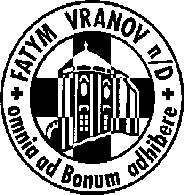 FATYM Vranov nad Dyjí, Náměstí 20, 671 03 Vranov nad Dyjí;515 296 384, email: vranov@fatym.com; www.fatym.comBankovní spojení: Česká spořitelna č.ú.:1580474329/080016. 2. Šestá neděle v mezidobí7,30 Štítary – mše svatá 7,30 Vratěnín – mše svatá 9,00 Plenkovice – mše svatá 9,15 Vranov –  mše svatá 10,15 Olbramkostel – mše svatá 11,11 Lančov –  mše svatá 17. 2. pondělí sv. Alexia a druhů, řeholníků16,00 Vratěnín – mše svatá18. 2. úterý 6. týdne v mezidobí – sv. Simeon16,00 Uherčice – mše svatá 18,06 Štítary – mše svatá19. 2. středa 6. týdne v mezidobí – bl. Godšalk7,30 Olbramkostel – mše svatá17,00 Šumná – svatá půlhodinka18,00 Lančov – mše svatá19,00 Vranov fara – setkání nad Biblí20. 2. čtvrtek 6. týdne v mezidobí – sv. Nikefor17,00 Vranov -  mše svatá 18,00 Šumná  - mše svatá 21. 2. pátek sv. Petra Damianiho, biskupa a učitele církve 8,00 Vranov – mše svatá16,30 Olbramkostel – mše svatá18,00 Plenkovice  - mše svatá18,06 Štítary – mše svatá 22. 2. sobota svátek Stolce svatého apoštola Petra9,00 Šumná – mše svatá23. 2. Sedmá neděle v mezidobí – sbírka haléř sv. Petra7,30 Štítary – mše svatá, od 10,00 masopustní průvod7,30 Vratěnín – mše svatá 9,00 Plenkovice – mše svatá 9,15 Vranov –  mše svatá 10,15 Olbramkostel – mše svatá 11,11 Lančov –  mše svatá 11,30 Šumná – mše svatáHeslo: Zbytečně se nestrachuje, ten kdo Bohu důvěřuje.20. 02. – 23. 02. Prosiměřice DOET- duchovní cvičení pro ženy - vede jáhen Ladislav Kinc, téma: Pán Ježíš: Horské kázání 23.2. Štítary – masopust, 27. 02. – 01. 03. Prosiměřice DOET- duchovní cvičení pro marianky větší – vede P. Marek Dunda Téma: Život a víra, 6. 3.  Šumná 19,00 mše svatá pro mládež 12. – 15. 03. Prosiměřice DOET - duchovní cvičení pro maminky marianek a soluňáků - vede P. Marek Dunda, téma: Stopy